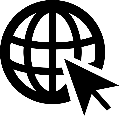 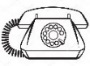                       +7 (966) 306-3-30                                                 www.studianastsene.comПОНЕДЕЛЬНИКПОНЕДЕЛЬНИКВТОРНИКВТОРНИКВТОРНИКСРЕДАСРЕДАСРЕДАЧЕТВЕРГЧЕТВЕРГЧЕТВЕРГПЯТНИЦАПЯТНИЦАПЯТНИЦАСУББОТАСУББОТАСУББОТАВОСКРЕСЕНЬЕВОСКРЕСЕНЬЕ10-00-10:4510:45-11:3010:00-10:4510:45 –11:30Музыка с мамой (1,5 – 2 года)Музыка с мамой (1,5 – 2 года)10:00-10:5011:00-14:00Актерское мастерство5-8 летПОЛНЫЙ КУРСАктерское мастерство5-8 летПОЛНЫЙ КУРС11:00-11:4511:30-12:1511:00-11:4511:30-12:15Музыка с мамой (2-3 года)Музыка с мамой (2-3 года)11:00-11:50Шахматы 14:00-17:00Актерское мастерство9-12 летПОЛНЫЙ КУРСАктерское мастерство9-12 летПОЛНЫЙ КУРСИнд. времяХуд.словоХуд.словоИнд.времяЛОГОПЕД (до 17:00 и с 19:00)/ Худ.словоЛОГОПЕД (до 17:00 и с 19:00)/ Худ.словоИнд. времяВокал/Худ.словоВокал/Худ.словоИнд.время Худ.слово/  Худ.слово/ Инд. времяХуд.слово/ ЛОГОПЕД (до 17:00 и с 19:00)/ВокалХуд.слово/ ЛОГОПЕД (до 17:00 и с 19:00)/ВокалИнд. времяХуд.слово/ ВОКАЛ ВЯИндивидуальный вокалИндивидуальный вокал16:00-16:50Хип-хоп ПодросткиХип-хоп Подростки16:00-16:50Хореография10-13 летХореография10-13 лет16:00-16:50Хип-хоп Подростки (13-17)Хип-хоп Подростки (13-17)16:00-16:50Хореография10-13 летХореография10-13 лет17:00-17:50УзнавайкаУзнавайка11:00-13:00Актерское мастерство 6- 10 лет16:00-19:00Актерское мастерство13-17 летПОЛНЫЙ КУРСАктерское мастерство13-17 летПОЛНЫЙ КУРС17:00-17:50Хип-хоп (Младшая группа 5-8)Хип-хоп (Младшая группа 5-8)17:00-17:50Хореография6-9 летХореография6-9 лет17:00-17:50Хип-хоп (Младшая группа 5-8)Хип-хоп (Младшая группа 5-8)17:00-17:50Хореография6-9 летХореография6-9 лет17:00-18:30Актерское мастерство 5-8 летПОЛНЫЙ КУРСАктерское мастерство 5-8 летПОЛНЫЙ КУРС12:00Английский язык 3-5 лет17:00-17:50ИЗО6-9 летИЗО6-9 лет17:00-17:50Английский язык 5-7 летАнглийский язык 5-7 лет17:00-17:50Глина6-9 летГлина6-9 лет17:00-17:50Английский язык3-5 летАнглийский язык3-5 лет18:00-18:5013:00Английский язык5-7 лет18:00-18:50Хип-хоп 9-12летХип-хоп 9-12лет17:50-18:40Хореография3-5 летХореография3-5 лет18:00-18:50Хип-хоп 9-12 летХип-хоп 9-12 лет18:00-18:50Хореография3-5 летХореография3-5 лет18:30-20:00Актерское мастерство 9-12 летПОЛНЫЙ КУРСАктерское мастерство 9-12 летПОЛНЫЙ КУРС18:00-18:50ИЗО3-5 летИЗО3-5 лет18:00-18:50Английский язык (7-9 лет)Английский язык (7-9 лет)18:00-18:50Глина3-5 летГлина3-5 лет18:00-18:50Английский язык (7-9 лет)Английский язык (7-9 лет)13:30-16:00Актерское мастерство Проф группа (НОВАЯ)19:00-19:50ИЗО10-13 летИЗО10-13 лет18:45-19:35Актерское мастерство3-5 летАктерское мастерство3-5 лет19:00-19:50Глина10-13 летГлина10-13 лет19:00-19:50Актерское мастерство5-7 летАктерское мастерство5-7 лет13:30-16:00Актерское мастерство Проф группа (НОВАЯ)19:00-20:00Актерское мастерство Проф группа (НОВАЯ)Актерское мастерство Проф группа (НОВАЯ)18:50- 19:40УзнавайкаУзнавайка19:00-20:30Актерское мастерство 13-17 летАктерское мастерство 13-17 лет19:00-19:5013:30-16:00Актерское мастерство Проф группа (НОВАЯ)